اللجنة الاقتصادية والاجتماعية لغربي آسيا (الإسكوا)تقريـرالاجتماع التشاوري الافتراضي حول إحصاءات الاعاقة 29 أيلول/ سبتمبر 2020ملاحظة: طبعت هذه الوثيقة بالشكل الذي قدمت به ودون تحرير رسمي.المحتوياتألف-هدف الاجتماع والحضورعقدت شعبة الإحصاء في الاسكوا اجتماع تشاوري افتراضي حول إحصاءات الاعاقة في 29 أيلول/ سبتمبر 2020 لمدة ثلاث ساعات، وذلك لوضع خطة عمل وذلك بتنسيق أولويات العمل على المستوى الوطني والإقليمي من أجل تنفيذ ومواءمة أفضل للأنشطة بما في ذلك جمع البيانات وتبادل الممارسات الجيدة وبناء القدرات.وحضر الاجتماع 36 من الخبراء الوطنيين من 14 بلداً من البلدان الأعضاء في الإسكوا وتشمل الدول التالية: البحرين، الاردن، تونس، العراق، دولة فلسطين، مصر، المغرب، المملكة العربية السعودية، عمان، الجزائر، كويت، قطر، اليمن، الامارات العربية المتحدة.وترد قائمة المشاركين في المرفق الأول من هذا التقرير.باء-ملخص المناقشات والاستنتاجات والتوصياتستنفذ اللجنة الاقتصادية والاجتماعية لغربي آسيا جولة جديدة لجمع البيانات للمسوح / التعدادات المنفذة بعد عام 2017. وستقوم الإسكوا بتحديث قاعدة البيانات / لوحة المتابعة وإصدار تقرير تحليلي وتنظيم ورشة عمل تستند إلى التحليل متعدد الجوانب لاستكشاف الأنماط المتقاطعة في فئات متعددة، مثل الجنس والفئة والعمر، والإعاقة، والعرق، ومستوى التعليم، والوضع الوظيفي، وما إلى ذلك لمواءمة السياسات وتوجيهها للوصول إلى السكان الأكثر ضعفًا بسبب مجموعة من العوامل، بدلاً من النظر في كل عامل على حدة.ستناقش الإسكوا مع مجموعة واشنطن خطة لعقد اجتماع محتمل بالتعاون مع البلدان التي لديها سجلات سكانية متطورة بشكل جيد والتي تخصص أرقام PIN لسكان مثل البحرين وسلطنة عمان وذلك لمناقشة الأساليب الخاصة بكيفية تنفيذ أسئلة واشنطن في السجلات الإدارية.ستنظر الإسكوا في الممارسات الجيدة لبعض البلدان في المنطقة التي نفذت مسوح متخصصة عن الأشخاص ذوي الإعاقة باستخدام نموذجين: النماذج القصيرة والطويلة للتعرف على انتشار الإعاقات بما في ذلك أسئلة حول بيئتهم والوصول إلى الخدمات وما اليه لتقديم اقتراح على محتوى الاستمارة الطويلة.وتم التأكيد على أن الهدف من أسئلة مجموعة واشنطن هو قياس انتشار الإعاقة في ما لا يقل عن 6-8 مجالات مختارة، ولا تشمل أنواع الإعاقات التي قد تتطلب خبرة طبية. ويمكن أضافة بعض الأسئلة مثل تلبية الاحتياجات غير الملباة التي تتطلب تقييم للأجهزة المستخدمة أو الوصول الى الخدمات المساعدة الى ما ذلك. وستقوم الإسكوا بالتحقق في طريقة إضافة أنواع أخرى من الأسئلة طالما أنها تتماشى مع المعايير الدولية ولا تتطلب خبرة طبية.يعتبر تنفيذ جمع البيانات من خلال الإنترنت أو الهاتف المحمول أثناء COVID الآن أداة بديلة فعالة من حيث التكلفة لتحديث الإحصاءات الرسمية، ومواصلة الأنشطة بطريقة مرنة وسريعة. ومع ذلك، في سياق جمع البيانات عن الأشخاص ذوي الإعاقة، قد يأتي ذلك مع تحيز أو نقص في الإبلاغ. وطلب الحضور في الاجتماع من الاسكوا بتوفير توجيهات وبناء قدرات حول كيفية تنفيذ المسوح من خلال هذه الأجهزة، وكيفية اختيار عينة غير متحيزة أو تعزيز استجابة الإبلاغ لذوي الإعاقة وخاصة الذين يعانون من صعوبات في السمع والرؤية.ترجمة استبيان منظمة العمل الدولية الى اللغة العربية وفريق واشنطن حول الأشخاص ذوي الإعاقة. ومراجعة استبيان مسح العمالة للعراق واسئلة واشنطن حسب استبيان منظمة العمل الدولية.النظر في انشاء منصة للممارسات الجيدة في جمع البيانات بطرق بديلة ومصادر مختلفة.		المرفق الأول: قائمة المشاركيندول الأعضاء في الإسكواAالأمم المتحدةالأمم المتحدةDistr.LIMITEDE/ESCWA/SD/2019/XXX/X/ReportSeptember 2020ORIGINAL: ARABICالمجـلسالاقتصـادي والاجتمـاعي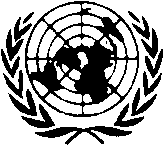 CountryNameTitleName of Organization or Official AgencyEmailCell PhoneAlgeriaTitem SouhilaChargée de programmes statistiquesONSstatsou@yahoo.fr(+213) 658 87 47 05  AlgeriaSamira BahloulIngénieur en statistiques ONSsamirastat@hotmail.fr(+213) 797 38 85 45   BahrainMaha SabtActing Director, Population & Demographic Statistics DirectorateIGAmaha.as@iga.gov.bhDirect line +973 17878231BahrainNoora BubshaitSR ICT Specialist, Classifications & Records GroupIGAnoora.bubshait@iga.gov.bhBahrainLulwa Sami EbrahimDirector, Communications & MarketingIGAlebrahim@iga.gov.bhBahrainManahel Ahmed AlhujairieContent Mgt Specialist, Communications & Marketing DirectorateIGAmalhujairi@iga.gov.bhBahrainMohammed Abdulrazzaq Al SaeedSUPV, E-Content Administrator, Communications & Marketing DirectorateIGAmalsaeed@iga.gov.bhBahrainAnil KumarSr. IT Support SpecialistIGAAKumar@iga.gov.bhBahrainJalila Alsayed Salman Shubber رئيس قسم خدمات ذوي الاحتياجات الخاصة

القائم بأعمال إدارة التأهيل الاجتماعيMinistry of labour and social developmentJalila.Alsyed@mlsd.gov.bh;BahrainHamed I. Alafia رئيس قسم صرف المساعدات الاجتماعيةMinistry of labour and social developmentHamed.Afia@mlsd.gov.bh; EgyptHussein AbouelhassanCAPMAS focal point for disability statisticsCAPMAShussein_capmas@yahoo.com+20 0100 9191 135EgyptAhmed Gamal responsible for data on COVID19 impactCAPMASa.gamal89@hotmail.com+20 01092249989 IraqSameer Khudhair HadiDirector General of Census Executive OfficeCentral Statistical Organization (CSO)
Ministry of Planning (MOP)elhadisk@yahoo.com
sameerhadi2013@gmail.comMobile: + 964 7701 293754IraqFatimah Abdul ALRahman HamedSenior Statistical Central Statistics Organizationfalrekaby2013@yahoo.com+0096407710682223 JordanFASIL ABED ALHAMEED EID ALRASHEEDstatisticalDOSFasil.AlAbadi@DOS.GOV.JO+00962-079798009KuwaitNoor Khalid Al-AdwaniStatistics AnalystCentral Statistical Bureaunaladwani@csb.gov.kw+96567073525MoroccoZineb El Ouazzani TouhamiStatistician at the Population Census and Civil Record DivisionDivision of communication and cooperation
High Commission for Planningz.elouazzanitouhami@hcp.ma+00212610831391OmanMayasa Moosa Al-Balushi Statisticianmalbulushi@ncsi.gov.om+0096896778879QatarMaha Abdulla ShareefStatistical ResearcherPlanning and Statistic Authoritymshareef@psa.gov.qaPhone No: +974 44958822Saudi ArabiaAmal HassanienStatistical ExpertGeneral Authority for Statisticsaahassanien@stats.gov.sa00966555515178Saudi ArabiaMunaya  AsiriStatistics SpecialistGeneral Authority for StatisticsMAAsiri@stats.gov.sa00966558886310Saudi ArabiaArwa AlshangitiGm of Statistical Analysis and Decision Support Center General Authority for Statisticsarwaalshangiti@stats.gov.sa966504490895Saudi ArabiaHazzaa AlmutairiDirector of Population and Vital StatisticsGeneral Authority for Statisticsalmotairi@stats.gov.sa966555005011Saudi ArabiaNajla AlAmmashInternational Relations Specialist General Authority for Statisticsnammash@stats.gov.sa966504401810Saudi ArabiaHamad AlshayaStatistics SpecialistGeneral Authority for Statisticshalshaya@stats.gov.sa966505456701Saudi ArabiaFahad Aal MubarakStatistics ResearcherGeneral Authority for Statisticsfamubarak@stats.gov.sa966536440113State of PalestineRami el dibsraldibs@gmail.comTunisiaSarra SelmiDeputy director in charge of Statistics and Demographic StudiesNational Institute of statistics selmi.sarra@ins.tn0021621649571UAEMaamoon KassabAdvisorFederal Competitiveness and Statistics AuthorityMaamoon.Kassab@fcsa.gov.ae+971 50 8350914UAEMaryam AlOlamaSenior StatisticianFederal Competitiveness and Statistics AuthorityMaryam.AlOlama@fcsa.gov.ae+971 50 5550660UAEAsma Al ShehhiHead for Social Statistic SectionFederal Competitiveness and Statistics AuthorityAsma.AlShehhi@fcsa.gov.ae00971 56 7916661YemenTahani Ezzaldin AlafifiDepartment Manager of Frame and Administrative DivisionsCSOtahanyalafifi78@gmail.comTel.: + 00967771686491
Mobile: + 00967772356014 YemenSameerh Saleh Aljouzi Director of the Department of Public Administration and population of Vital StatisticsCSOsameerhcso2@gmail.comPhone +00967771686491Jamila alhadiMona Abdulla MustafaDr. Amal Hsn